Homework PracticeCompare Real NumbersReplace	each with <, >, or = to make a true statement.	1. 	2.7	2. 	3.9	3. 5		4. 2 		5. 	3.	6. 8.	8Order each set of numbers from least to greatest. Verify your answer by graphing on a number line.	7. , , 2.75, 2. 		8. 5.01, 5.0, 5.,  		9. , , 3.5, 3.5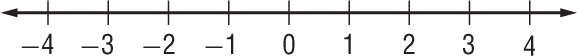 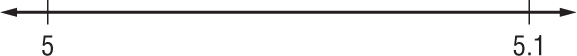 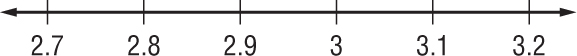 	10. 	ART The area of a square painting is 600 square inches. To the nearest hundredth inch, what is the perimeter of the painting?